Publicado en Málaga el 22/02/2021 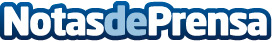 Kendra Decor lanza tips para decorar una habitación con mobiliario vintageLa conocida empresa especializada en mobiliario y decoración vintage lanza algunos consejos que servirán para decorar la habitación de forma vintage sin que quede muy recargadaDatos de contacto:Kendra DecorMobiliario Vintage y decoracón de estilo americano679127161Nota de prensa publicada en: https://www.notasdeprensa.es/kendra-decor-lanza-tips-para-decorar-una Categorias: Nacional Interiorismo Andalucia Consumo http://www.notasdeprensa.es